Fotosyntese i sirkulære bladplater /«bladkonfetti» (Leaf disks) En enkel måte å gjøre fotosynteseforsøk på er å bruke spinatblader. Disse kan kjøpes i grønnsaksdisken. Hensikten med øvelsen er å vise at CO2 er nødvendig for at det skal skje fotosyntese.Utstyr:En pakke fersk spinat eller annet friskt plantematerialeNoe å stanse ut «spinatkonfetti» med (for eksempel sugerør eller baksiden på en pipettespiss) 20 mL engangssprøyteKokt og avkjølt vannVann tilsatt ekstra CO2 (1 ts bakepulver eller natron til 1 L vann)3 stk 100 mL begerglassFremgangsmåte:Legg spinatblader i et begerglass med kaldt vann og la de stå i kjøleskap over natten. Bladene blir friskere og forsøket fungerer bedre hvis dette gjøresKok opp ca 500 mL vann og sett dette til avkjøling. Koking gjør at vannet mister oppløst CO2Velg ut noen friske bladerLag 15 «spinatkonfetti» ved hjelp av et sugerør, eller enden av en 1mL pipettespiss. Velg områder på bladet som ser friske ut, og som ikke inneholder store bladnerverPlasser de 15 «konfettiene» i en 20 mL engangssprøyteSkyv forsiktig stempelet så langt ned som mulig uten å ødelegge «spinatkonfettien» (Fig. 2)Trekk opp cirka 7 mL vann i sprøyten (Fig. 3)Hold sprøyten rett opp, og press ut de siste restene av luftFjern gasser i bladet ved å lage vakuum i sprøyta på denne måten: Hold tommelen foran sprøytespissen og trekk ut stempelet til cirka 20 mL. Hold stempelet i denne posisjonen cirka 10 sek. Før stempelet rolig tilbake og press hardt på væsken med «bladkonfettien» mens du fortsatt holder foran sprøytespissen. Gjenta denne prosedyren helt til bladskivene synker (Fig. 4 og Fig. 5) Fyll de tre begerglassene med ca 50 mL av henholdsvis kokt og avkjølt vann, vann fra krana og vann tilsatt ekstra CO2Overfør 5 «spinatkonfetti» til hver av de tre begerglassene. Alle bladskivene burde synke. Noen blader må kanskje hjelpes gjennom overflatehinnen ved å dyttes gjennom. Hvis noen likevel flyter, kan du fjerne disse fra forsøketSett de tre begerglassene foran en lyskildeLag en tabell og noter tidspunkt for når bladskivene i de tre begerglassene når overflatenAvslutt forsøket når alle konfettiene flyter, eller etter 10 minutter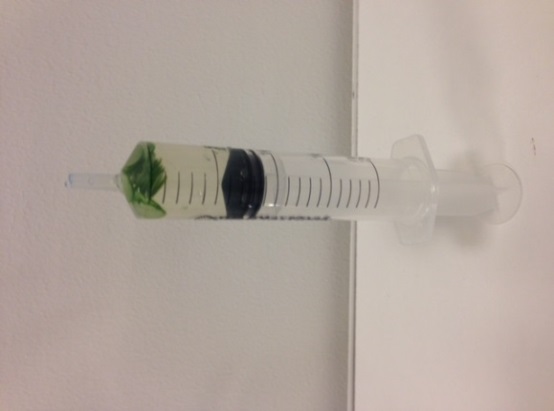 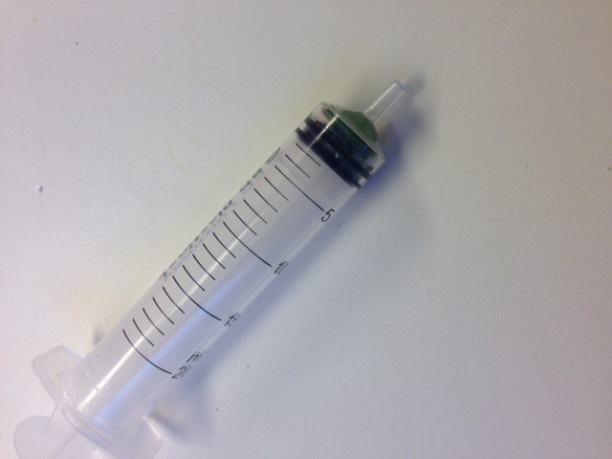 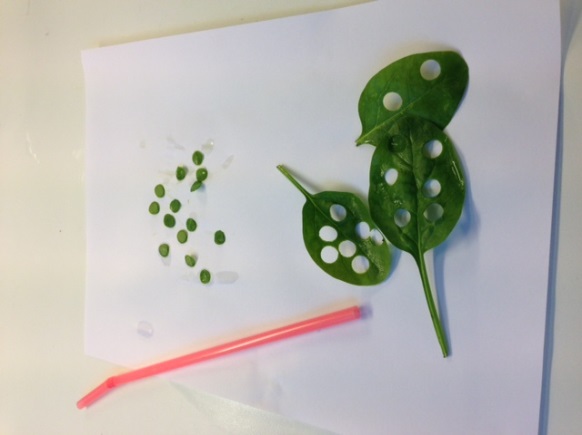 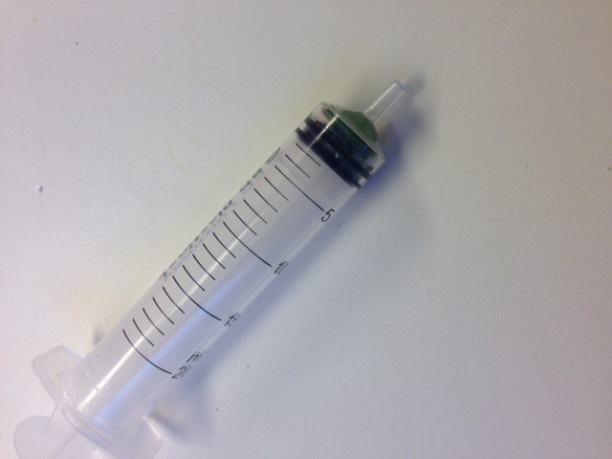 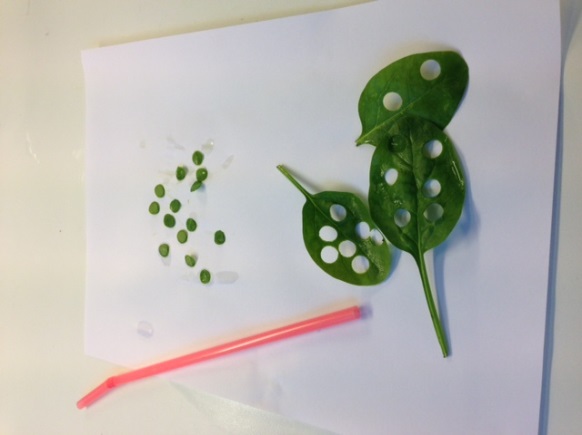 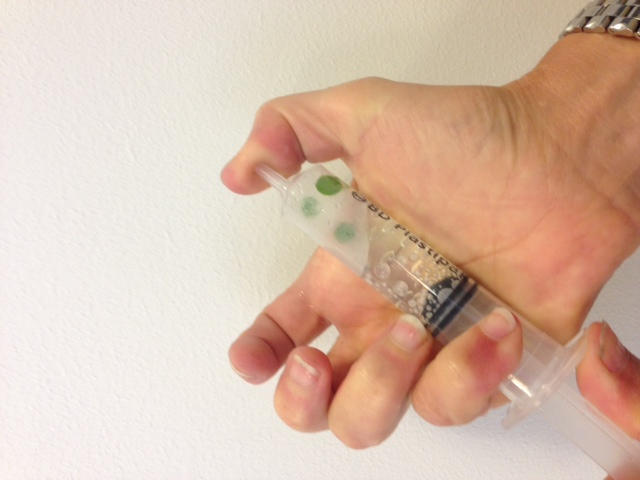 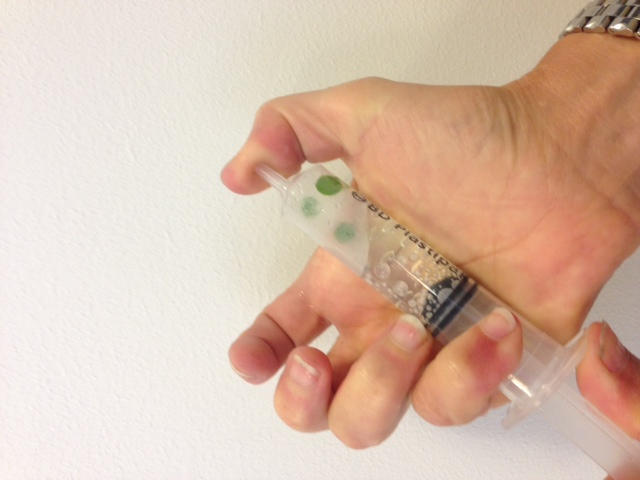 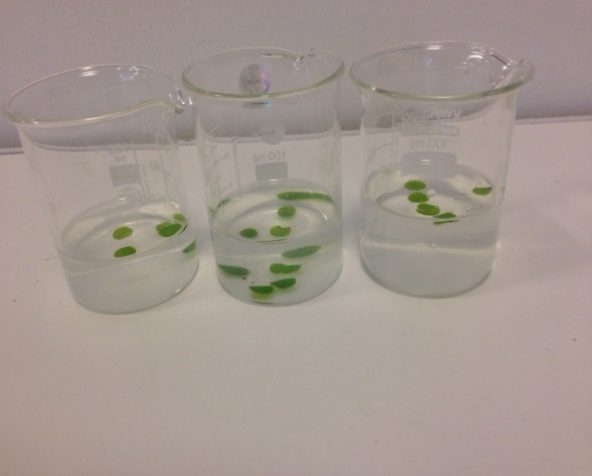 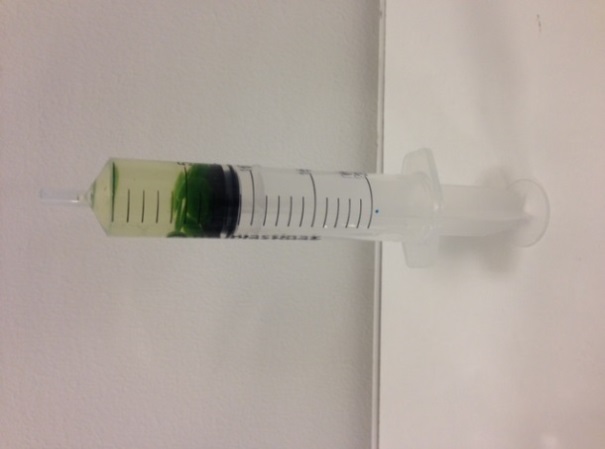 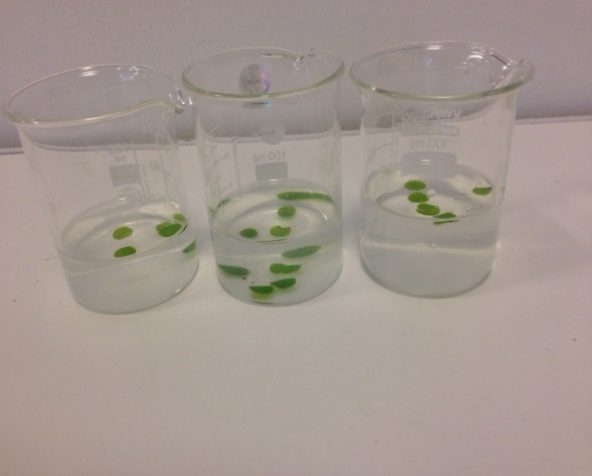 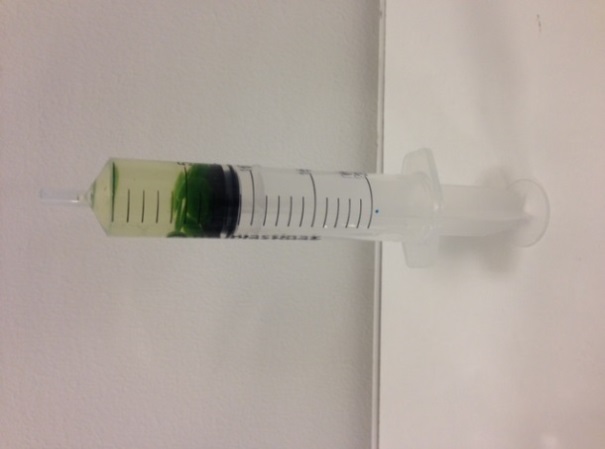 